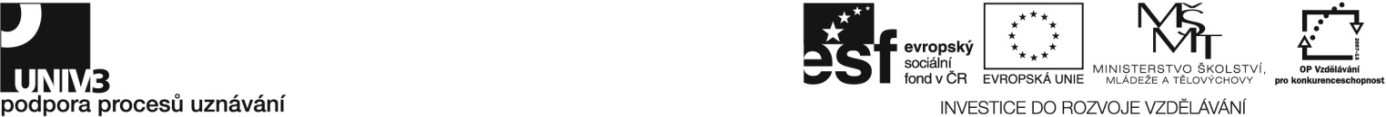 Konkrétní zadání41-057-H Hodnotitel vína Příloha č. 1PÍSEMNÝ TEST 1. Naležení rmutu provádíme:a) u hroznů poškozených mrazemb) u zdravých a zasířených hroznůc) u nahnilých hroznů2. K odkyselování moštu používáme:a) Uhličitan vápenatýb) Bentonitc) Aktivní uhlí3. Optimální teplota pro průběh kvasného procesu je:a) kolem 15 °Cb) kolem 20 °Cc) kolem 25 °C4. K výrobě sudů "barrique" se používá:a) Bukb) Platanc) Dub 5. Ebulioskop slouží ke stanovení:a) popelovinb) extraktu (hustoty) c) alkoholu6. "Burčák" se smí k přímé lidské spotřebě nabízet:a) Mezi 1. srpnem a 30. listopadem kalendářního roku b) Mezi 15. srpnem a 30. listopadem kalendářního roku c) Mezi 1. červencem a 30. listopadem kalendářního roku 7. Jakostní víno s přívlastkem kabinetní víno lze vyrábět pouze z vinných hroznů:a) Cukernatosti nejméně 17 stupňů normalizovaného moštoměru b) Cukernatosti nejméně 19 stupňů normalizovaného moštoměru c) Cukernatosti nejméně 21 stupňů normalizovaného moštoměru 8. Zatřídění vína nepodléhá:a) Jakostní víno s přívlastkemb) Jakostní perlivé vínoc) Zemské víno9. Příjmy Vinařského fondu mimo jiné tvoří:a) Odvody ve výši 0,50 Kč z každého litru všech druhů vín vyrobených na území ČRb) Odvody ve výši 0,50 Kč z každého litru určených druhů vín vyrobených na území ČRc) Odvody ve výši 1 Kč z každého litru všech druhů vín vyrobených na území ČR10. Pro účely vinařského zákona vinný střik je:a) víno smísené s vodou, sodovkou (sifonem), nebo minerálkoub) víno smísené s vodouc) víno smísené s vodou nebo sodovkou (sifonem)11. Mezi vysoké vedení révy vinné nepatří:a) Moserovo vedení b) Rýnsko - hessenské vedení c) Jednoduchá záclona12. V moderním vinohradnictví je nejběžnější výška kmínku:a) do 40 cmb) 60 až 80 cmc) 100 až 120 cm 13. Vedení Vertiko lze charakterizovat:a) Řezem na delší plodné dřevo - krátké tažněb) Řezem na velmi krátké plodné dřevo - čípky c) Jako vrcholový pěstitelský tvar14. Vedení révy vinné systémem minimálního řezu vzniklo:a) V Austrálii  b) V Německu c) V jižní Africe 15. Nejobvyklejší pěstitelský tvar pro stolní odrůdy révy vinné je:a) Jednoduchý závěsb) Ženevský dvojitý závěs (GDC) c) Pergola16. Víno odrůdy Hibernal:a) Charakterem připomíná vína Ryzlinku rýnského. b) Charakterem připomíná vína Sylvánského zeleného.c) Charakterem připomíná vína Kerneru.17. Odrůdu Neronet vyšlechtil:a) p. Glosb) prof. Krausc) ing. Křivánek 18. Odrůda Cabernet Moravia vznikla křížením:a) Cabernet Franc x Zweigeltrebe b) Původ není jednoznačnýc) Frankovka x Svatovavřinecké19. Historicky nejstarší pěstovaná stolní odrůda je:a) Chrupkab) Julski biserc) Panonia Kincse20. Typickou oblastí pro pěstování odrůdy Furmint je:a) Německo b) Bulharsko c) Maďarsko 21. Moderní systémy ošetřování půdy ve vinici nepoužívají:a) Ozelenění vinicb) Mulčování organickými materiályc) Celoplošný černý úhor22. Pro ozelenění půdy ve vinici jsou velmi vhodné rostliny:a) z čeledi hvězdnicovitých (Asteraceae)b) z čeledi merlíkovitých (Chenopodiaceae)c) z čeledi bobovitých (Fabaceae) 23. Kultivace meziřadí se především provádí:a) Pro rozrušení půdního škraloupub) K aplikaci organických hnojivc) K přihnojení kapalnými hnojivy24. Hloubka rigolace činí:a) 40 až 60 cmb) 60 až 100 cmc) 100 až 120 cm 25. Rebenfit je:a) obchodní název parafinub) akaricidc) směs pro zelené hnojení 